 Bella Academy of Cosmetology                     Admission Application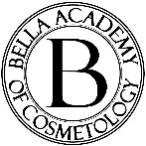  Please complete and submit the entire 2-page application. Incomplete applications may delay the decision on your acceptance.First name ____________________ Last name ______________________ M.I. _____ Maiden name ______________________Mailing address: __________________________________________________________________________________________Telephone: (________) _______________________________         Cell Phone: (________) ______________________________  E-mail: ____________________________________________________________________ Gender: _____ Male     _____FemaleNearest Relative: _____Father _____ Mother _____ Guardian _____Spouse/PartnerName ______________________________ Address __________________________________________ Phone _____________Have you ever been convicted of a felony? _____ Yes  _____ No     If yes, explain: ________________________________________________________________________________________________________________________________________________________________________________________________________________Which best describes your application status?  _____ New applicant      _____ Former BA student       _____ Transfer   If transfer, from where? ___________________________________________________ How many hours do you currently have? _______When would you like to begin classes? ___January    ____April ____September Which program are you interested in? _____ Cosmetology   _____Barbering   ______Manicuring       Do you have reliable transportation? _____ Yes _____ No     Are you a Wisconsin resident? _____ Yes _____ No Are you right handed or left handed? ____________________________Do you work? ____ Yes   _____ No     If yes, where? _________________________________________________________Please list the last High School you attended. _____________________________________________ City __________________Did you graduate? _____Yes   _____ No       If no, did you have a GED or equivalent? _____Yes   _____NoHave you ever been suspended or dismissed from any cosmetology school or college for academic, attendance or disciplinary reasons? _____Yes   ____No    If yes, please explain: ________________________________________________________________________________________________________To provide you the best education, please let us know if you have an IEP or special Education plan so we can make accommodations for your State Board Exam. If yes, please explain: _____________________________________________________________________________________________________________________________________________________________________________________________________________________________ Employment and Military History     List your employment (including military service) for the last 12 months.Employer ________________________________________ City ______________________ State ______ From _____ to ______Employer ________________________________________ City ______________________State ______ From _____ to ______Employer _________________________________________City ______________________ State ______ From ______to _____May we contact your employer, current or previous? _____ Yes _____ NoAdmission PolicyBella Academy of Cosmetology makes admissions decisions based on each applicant’s interest, aptitude and ability. Admission is offered to career-minded men and women whom during the Academy interview/tour show a keen interest and passion for the field of study.  Prospective enrollees must submit the completed Admission application and provide the following, to be copied by the school: •	A valid driver’s license or birth certificate, verifying that the student applicant is at least17 years of age.•	A Social Security card or Passport.•	A high school diploma, GED Certificate or the equivalent.•	A $100.00 non-refundable enrollment fee.•	A written/typed essay explaining why you would like to attend Bella Academy, why you would be a good fit here, your hobbies, interests and any organizations you belong to, including volunteer work.•	A completed application form and essay•	Not have an addiction to illegal substances or be under the influence of alcohol or drugs ________________________________________________________________________________________________________ I certify that to the best of my knowledge, the information given on this application is true. I understand that any omission or misrepresentation of facts will be cause for refusal of admission, cancellation of application, or dismissal from Bella Academy of Cosmetology if late discovered. I further understand that, if I am approved and accepted into the program, it is my responsibility to arrange all admission credentials (diploma, official transcript, enrollment fee etc.) to be received by the Admissions office at the time of my enrollment.Applicant Signature ____________________________________________________________________ Date _______________________________________________________________________________________________________________________For office use only Date application received ___________________________________ by _____________________________________________Tour date ________________________________________________Comments ________________________________________________________________________________________________________________________________________________________________________________________________________________________________________________________________________________________________________________________________________________________________________________________________________________________________